Fecha: febrero 3Mi colegioSe llama Orestes Sindicce en honor al músico que compuso el himno nacional Colombiano Oreste SindiciLos símbolos que representan mi colegio son:La bandera: El color BLANCO significa PUREZA y el color AZUL significa FIRMEZA.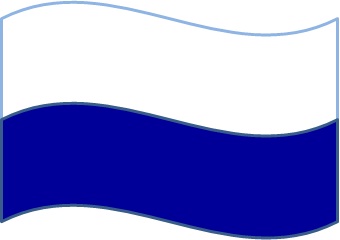 El Escudo: Lleva una ANTORCHA ENCENDIDA como signo de SABIDURIA, un LIBRO y una PLUMA que significan CULTURA y CIENCIA, un ENGRANAJE que simboliza TRABAJO, PROGRESO y TENACIDAD.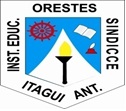 El himno El uniforme(Dibujo de los símbolos del colegio)Pegar la ficha del himno